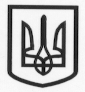 СТАРОБІЛЬСЬКА РАЙОННА ДЕРЖАВНА АДМІНІСТРАЦІЯЛУГАНСЬКОЇ ОБЛАСТІРайонна комісія з питань техногенно-екологічної безпеки і надзвичайних ситуацій вул. Центральна, . Старобільськ Луганської обл., 92700, Україна,тел./факс (8 06461) 2-13-65,   Код ЄДРПОУ 04051632, E-mail: starobilsk-rda@loga.gov.uaПРОТОКОЛ № 11засідання районної комісії з питань техногенно-екологічної безпеки та надзвичайних ситуаційм. Старобільськ								28 травня 2020 р.ГОЛОВУВАВ: перший заступник голови Старобільської райдержадміністрації, заступник голови районної комісії з питань ТЕБ і НС Череватий Володимир Олександрович.ПРИСУТНІ: члени комісії (за списком), запрошені (за окремим списком)ПОРЯДОК ДЕННИЙ:Про стан  забезпечення санітарно-епідеміологічного благополуччя населення Старобільського району та заходів стосовно стабілізації епідемічної ситуації, спричиненої гострою респіраторною хворобою COVID-19 (коронавірус SARS-CoV-2):(В. Мозговий, О. Івашкіна)ІІ. Про стан послаблення протиепідемічних заходів на території Старобільського району. 				(Міський голова, сільські голови)     Відповідно до статті 30 Закону України «Про захист населення від інфекційних хвороб», постанови Кабінету Міністрів України від 11.03.2020 № 211 «Про запобігання поширенню на території України коронавірусу COVID-19» із змінами, внесеними постановами Кабінету Міністрів України від 16 березня 2020 р. № 215, від 25 березня 2020 р. №239, від 29 березня 2020 р. № 241, від 20 березня 2020 р. № 242,від 2 квітня 2020 р. №255, від8 квітня 2020 р. №262, від 15 квітня 2020 р. № 284,  від 22 квітня 2020 р. № 291, від 29 квітня 2020 р. № 313 та від 4 травня 2020 р. № 332, від 4 травня 2020 р. № 343, від 14 травня 2020 р. № 377, постанови Кабінету Міністрів України від 20 травня 2020 р. №392 «Про встановлення карантину з метою запобігання поширенню на території України гострої респіраторної хвороби COVID-19, спричиненої коронавірусом SARS-CoV-2, та етапів послаблення протиепідемічних заходів», а також відповідно рішень Регіональної комісії з питань техногенно-екологічної безпеки і надзвичайних ситуацій від 23 травня 2020 р. № 17, від 18.05.2020р. №18  За результатами доповідей та з урахуванням обговорень комісія вирішила:Привести у відповідність  рішення Районної комісії з питань техногенно-екологічної безпеки і надзвичайних ситуацій протоколів № 4 від 12 березня 2020р., №5 від 17 березня 2020 р., №6 від 20 березня 2020 р., №7 від 27 березня 2020 р., №8 від 8 квітня 2020 р. до:постанови Кабінету Міністрів України від 11.03.2020 року № 211 «Про запобігання поширенню на території України коронавірусу COVID-19»;постанови Кабінету Міністрів України від 20 травня 2020 р. №392 «Про встановлення карантину з метою запобігання поширенню на території України гострої респіраторної хвороби COVID-19, спричиненої коронавірусом SARS-CoV-2, та етапів послаблення протиепідемічних заходів»;рішень  Держаної комісії з питань техногенно-екологічної безпеки і надзвичайних ситуацій;рішень  Регіональної комісії з питань техногенно-екологічної безпеки і надзвичайних ситуацій.Рішення прийняті Районною комісією з питань техногенно-екологічної безпеки і надзвичайних ситуацій діють без змін, у частині, що не суперечать  постанові Кабінету Міністрів України від 11.03.2020 року № 211 «Про запобігання поширенню на території України коронавірусу COVID-19», постанові Кабінету Міністрів України від 20 травня 2020 р. №392 «Про встановлення карантину з метою запобігання поширенню на території України гострої респіраторної хвороби COVID-19, спричиненої коронавірусом SARS-CoV-2, та етапів послаблення протиепідемічних заходів» іншим нормативно-правовим актам, рішенням  Держаної комісії з питань техногенно-екологічної безпеки і надзвичайних ситуацій, рішенням Регіональної комісії з питань техногенно-екологічної безпеки і надзвичайних ситуацій у тому числі прийнятих у подальшому.  Послаблення карантинних, протиепідемічних заходів на території Старобільського району відбувається в порядку, строках передбачених, постановою Кабінету Міністрів України від 20 травня 2020 р. №392 «Про встановлення карантину з метою запобігання поширенню на території України гострої респіраторної хвороби COVID-19, спричиненої коронавірусом SARS-CoV-2, та етапів послаблення протиепідемічних заходів» та іншими нормативно-правовими актами, рішеннями   Держаної комісії з питань техногенно-екологічної безпеки і надзвичайних ситуацій, рішенням Регіональної комісії з питань техногенно-екологічної безпеки і надзвичайних ситуацій.Щодо функціонування закладів  на території Старобільського району.Відновити функціонування комунальних дошкільних навчальних закладів на території Старобільського району після встановлення можливості виконання умов Тимчасових рекомендацій щодо організації протиепідемічних заходів у закладах дошкільної освіти на період карантину у зв’язку з поширенням коронавірусної хвороби  (COVID-19)  затверджених  постановою головного санітарного лікаря України від 21.05.2020 № 25 «Про затвердження Тимчасових рекомендацій щодо організації протиепідемічних заходів у закладах дошкільної освіти на період карантину у зв’язку з поширенням коронавірусної хвороби  (COVID-19)», рішення регіональної комісії з питань ТЕБ і НС від 28.05.2020 №18, санітарних норм та правил щодо температурного режиму у приміщеннях таких закладів.Рекомендувати відділу освіти Старобільської районної державної адміністрації, структурним підрозділам (відділам, секторам) сільських рад відповідальним за освітній процес на час дії карантину здійснювати набір у групи комунальних дошкільних навчальних закладів, які відновили своє функціонування згідно підпункту 3.1. пункту 3. цього протоколу, за наступною пріоритетністю: 1. Дітей/дитини працюючої одинокої матері, батька, який виховує дитину без матері; 2. Дітей/дитини у яких/якої обидва батьки працюють та задіяні у подоланні поширенню гострої респіраторної хвороби COVID-19, за виключенням дистанційної роботи; 3. Дітей/дитини у яких/якої обидва батьки працюють, за виключенням дистанційної роботи. Забезпечити виконання пріоритету, шляхом надання зацікавленими особами підтверджуючих документів.3.3 Починаючи з 01.06.2020 дозволити:відвідування занять в групах не більше ніж  10 осіб в закладах освіти;проведення професійно-практичної підготовки, поетапної та державної кваліфікаційної атестації в закладах професійної (професійно-технічної) освіти, підготовчих заходів до практичної підготовки на виробництві, лабораторних робіт та тренажерних занять;проведення атестацій здобувачів вищої освіти, фахової передвищої освіти та відповідних підготовчих заходів;отримання документ про освіту;	участь в освітньому процесі, пов’язаному з освітою дорослих, у публічному захисті наукових досягнень у формі дисертацій та відповідних підготовчих заходах.Релігійним установам, організаціям, об’єднанням, громадам під час проведення релігійних заходів дотримуватись граничної чисельності перебування осіб, а саме: не більше однієї особи на 10 кв. метрів площі будівлі, де проводиться релігійний захід. Сектору культури та молоді Старобільської районної державної адміністрації довести до відома релігійних установ, організацій, об’єднань, громад Старобільського району передбачені чинним законодавством вимоги щодо проведення релігійних заходів, зокрема вимоги цього протоколу.Органам місцевого самоврядування  відповідно до повноважень передбачених чинним законодавством забезпечити виконання  постанови Кабінету Міністрів України від 20 травня 2020 р. №392, постанови головного санітарного лікаря України від 21.05.2020 № 25 рішень Регіональної комісії з питань техногенно-екологічної безпеки і надзвичайних ситуацій від 23 травня 2020 р. № 17, від 28.05.2020 р. № 18.Перший заступник голови                                                        Володимир ЧЕРЕВАТИЙПротокол склав                                                                    Максим ГЛЯНЦЕВ